Bid Tabulation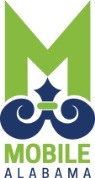 Bid 5124 YES Payroll Staffing ServicesMarch 15, 2018Vendor NamePoint of ContactTotal Bid amountExperienceInsuranceCapacityLicensesWeb SoftwareSecurityClark Personnel Inc.Alease Dodd30%YesYesYesYesYesSpring AheadYesKnowledge Services, Inc.Julie Gerts50%YesYesYesYesYesYesSnelling Staffing ServicesEmily Matthews32%YesYes (except Fire/ Rescue)YesYesNoYes